Publicado en Miami el 23/06/2022 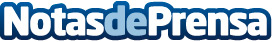 Jose Eshkenazi: Marcus Rashford es la imagen altruista de la Premier LeagueGoles contra la desigualdad. La lucha de Marcus Rashford por los más desfavorecidos en Inglaterra impacta no solo su país sino la visión global sobre la misión de un futbolista en las canchas de futbolDatos de contacto:Nicola Senna5562291065Nota de prensa publicada en: https://www.notasdeprensa.es/jose-eshkenazi-marcus-rashford-es-la-imagen Categorias: Internacional Fútbol Entretenimiento Solidaridad y cooperación http://www.notasdeprensa.es